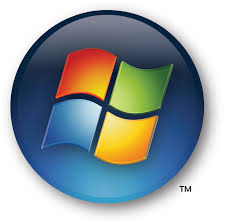 VENTAJAS DE WINDOWS La instalación es sencillaEs multitarea y multiusuarioBrinda la posibilidad de asignar diferentes permisos a los usuariosPermite cambiar periódicamente las contraseñasEl sistema está protegido del acceso ilegalTrabaja con impresoras de estaciones remotasMuestra estadísticas de errores de sistemaPermite realizar diferentes tipos de auditorías